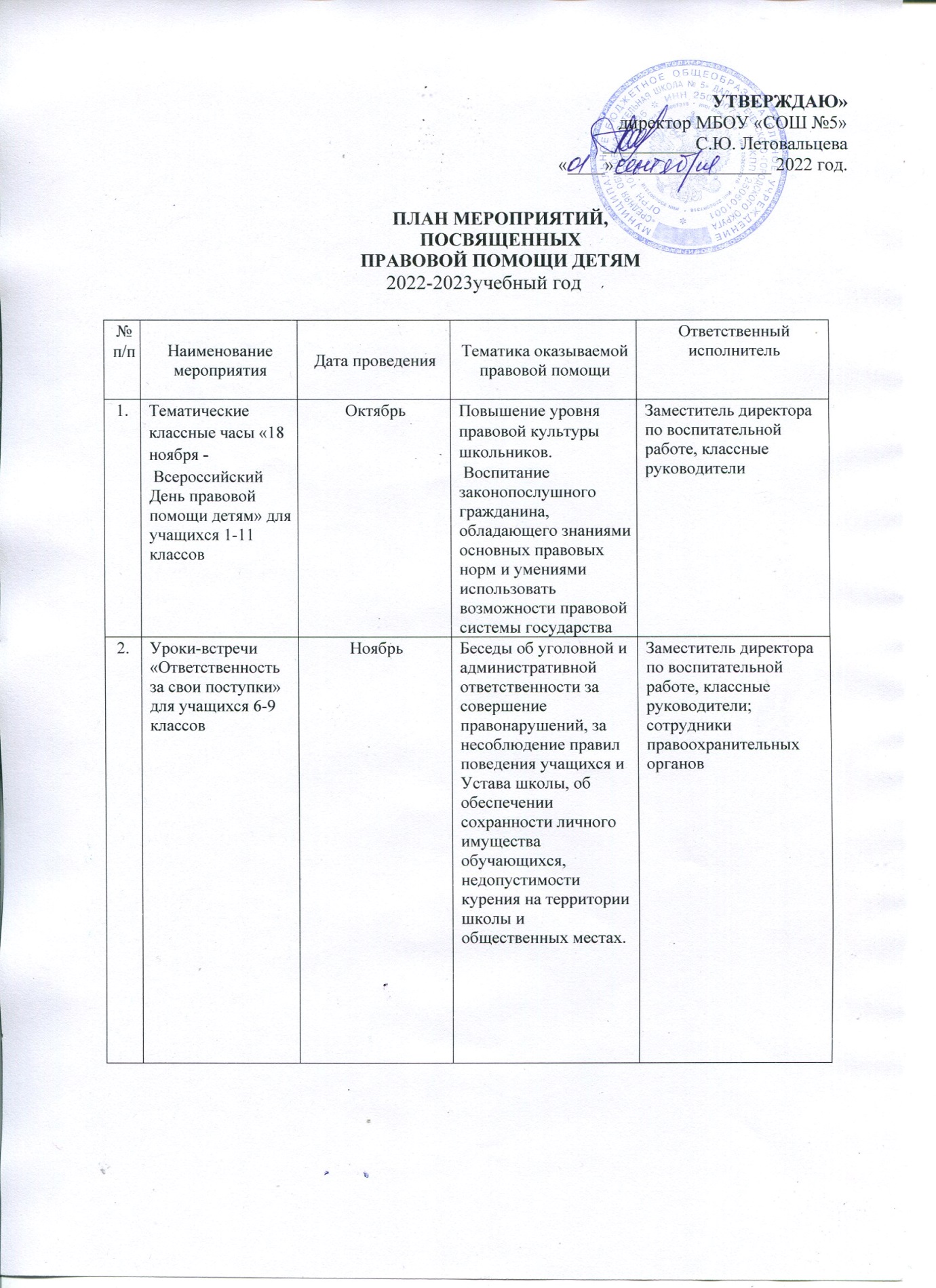 УТВЕРЖДАЮ»                                                                    директор МБОУ «СОШ №5»                                                                    __________С.Ю. Летовальцева                                                                    «____»_________________ 2022 год.ПЛАН МЕРОПРИЯТИЙ,ПОСВЯЩЕННЫХПРАВОВОЙ ПОМОЩИ ДЕТЯМ 2022-2023учебный год№ п/п Наименование мероприятия Дата проведения Тематика оказываемой правовой помощи Ответственный исполнитель 1. Тематические классные часы «18 ноября - Всероссийский День правовой помощи детям» для учащихся 1-11 классов Октябрь Повышение уровня правовой культуры школьников.  Воспитание законопослушного гражданина, обладающего знаниями основных правовых норм и умениями использовать возможности правовой системы государства Заместитель директора по воспитательной работе, классные руководители  2. Уроки-встречи  «Ответственность за свои поступки» для учащихся 6-9 классов Ноябрь Беседы об уголовной и административной ответственности за совершение правонарушений, за несоблюдение правил поведения учащихся и Устава школы, об обеспечении сохранности личного имущества обучающихся, недопустимости курения на территории школы и общественных местах. Заместитель директора по воспитательной работе, классные руководители; сотрудники правоохранительных органов 3. Беседа-диалог «Как использовать свои права», «Остановись! Подумай!» для учащихся 8-11 классов Декабрь Цикл бесед по правовой тематике  Учитель истории, классные руководители, социальный педагог4. Урок-лекция «Об основных конституционных гарантиях прав ребенка» «Я и закон» для 10-11 классов ЯнварьПравовая информация, знакомство с законами и нравственными способами защиты прав и свобод Учителя истории, обществознания, классные руководители 5. Уроки правовых знаний «Что такое закон?» ФевральЗнакомство с правами и обязанностями ребенка, которые заложены и в Конституции РФ, и в международных правовых документах Учителя истории, обществознания, классные руководители, социальный педагог 6. Проведение индивидуального консультирования по правовым вопросам с несовершеннолет-ними, состоящими на учете В течение годаКонсультирование детей по правовым вопросам  Заместитель директора по воспитательной работе, социальный педагог7. Тренинг «Умеешь ли ты сказать НЕТ!» - занятие-тренинг с подростками «группы риска» 1 раз в четвертьПравовые знания детям, формирование у учащихся навыков отказа от противоправных действий,соблюдения правил внутришкольного распорядка и правил поведения в общественных местах, навыков критического осмысления информации, получаемой в неформальных группах; формирование здорового образа жизни Заместитель директора по воспитательной работе, социальный педагог8. Профилактические беседы на школьном совете профилактики правонарушений, правовое воспитание с несовершеннолетни ми, состоящими на учете  В течение годаПравовые знания детям, формирование правовой культуры и развитие правосознания детей Субъекты профилактики безнадзорности и правонарушений несовершеннолетних,социальный педагог9. Конкурс рисунков «Имею право» для учащихся 1-4 классов МартФормирование правовой культуры и развитие правосознания детей и подростков с целью пропаганды крепкой благополучной семьи, семейных ценностей, здорового образа жизни. Заместитель директора по воспитательной работе, учителя изобразительного искусства 10. Оформление стенда «Права и обязанности родителей и детей» СентябрьИнформирование родителей и детей об ответственности за несоблюдение Социальный педагог прав и разъяснение их обязанностей 11. Оформление книжной выставки «Тебе о праве - право о тебе» в школьных библиотеках НоябрьКонвенция о правах ребенка Педагог-библиотекарь 12. Выпуск буклетов по правовой тематике: «Твои права – ты в школе»; «Твои права – ты и общество»; «Твои права – тебя задержала полиция» и т.п. АпрельПовышение уровня правовой культуры школьников, реализация буклетов среди учащихся школы Заместитель директора по воспитательной работе, учителя изобразительного искусства13. Размещение на сайте образовательной организации информации о проведении Всероссийского Дня правовой помощи детям». НоябрьИнформирование учащихся, родителей, читателей школьного сайта о проведенных мероприятиях в рамках Дня правовой помощи детям Заместитель директора по воспитательной работе, ответственный за школьный сайт